Le MFC et son partenaire Intersport TRIGNAC vous proposent divers articles de marques JOMA aux couleurs du club. La broderie  « LOGO MFC » étant incluse dans le prix (Parka, Sweat, Polo, Coupe-vent, Veste, Pantalon, Maillot).Réfèrent Boutique : Stéphanie Deux*Bon de commande à remettre pour le 15 du mois en cours*Nom :Prénom :N° :Les Bons de commande peuvent être remis lors des entrainements à Jérôme ou Christopher !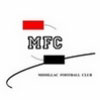 Bienvenue sur la boutique du MFC DésignationTailleS, M, L, XL,XXLPrix à l'unitéQuantitéMontantVeste de survêtJOMAJunior : 30 €Adulte : 32 € PantalonJOMAJunior : 19 €Adulte: 20 €PoloJOMAJunior : 20 €Adulte: 21 €SweatJOMAJunior : 25 €Adulte: 26 €Coupe-ventJOMAJunior : 32 €Adulte: 33 €ParkaJOMAJunior : 45 €Adulte: 50 €Sous MaillotJOMAJunior : 15 €Adulte: 16 €Short/MaillotJOMAJunior : 24 €Adulte: 25 €Total :L'enregistrement ne prendra effet qu'a réception de votre chèque à l’ordre du  MFC.